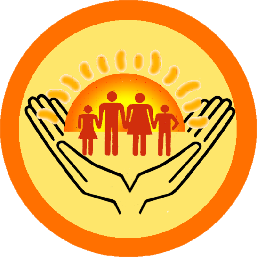 г. Нижний НовгородУчастникам и организаторам первого Всероссийскогофорума отцов «Роль отца в современной семье: государственнаяполитика и новые перспективы»Президент РФ В.В. ПутинУважаемые друзья!Приветствую Вас в Екатеринбурге по случаю открытия форума.Подчеркну, вопросам поддержки семьи, улучшения демографической ситуации – государство уделяет приоритетное внимание. И потому отрадно, что повышению эффективности этой серьезной и в высшей степени востребованной работы содействуют такие значимые мероприятия, каким, безусловно, является ваш форум.Объединивший участников из многих российских регионов, ведущих экспертов и специалистов в сфере семейных отношений, представителей профильных министерств и ведомств, деятелей науки и культуры, он поднимает такие важные темы, как повышение роли отцовства в укреплении семейных ценностей, воспитании подрастающего поколения. Ведь в нашей стране глава семьи во все времена был оплотом благополучия и стабильности, олицетворял собой уверенность в завтрашнем дне. Пользовался у детей высоким, непререкаемым авторитетом – как наставник, защитник и надёжный друг.В этой связи с удовольствием отмечу большую, многогранную деятельность института Уполномоченных по правам ребенка, который выступил инициатором создания в России Совета отцов. Сегодня отцовское сообщество расширяет формы и методы своей работы, активно участвует в реализации социальных проектов и программ. Конкретными делами действует решению насущных проблем в сфере защиты семьи и детства. Убеждён, что форум пройдёт в созидательном, конструктивном  ключе, позволит вам обменяться лучшим опытом и практиками, получить ответы на самые актуальные вопросы.Желаю вам успехов. «Хороший отец – крепкая семья – мощное государство»О.А. Колобов, доктор исторических наук, профессор кафедры мировой дипломатии и международного права ННГУ им. Н.И. Лобачевского, заслуженный деятель науки России, академик Международной академии наук педагогического образования, член Совета отцов г. Нижнего НовгородаВ современных условиях глобальной неопределенности особое значение приобретают те общественные институты, без которых невозможно развитие и государства, и общества на основе традиционных ценностей и тех инноваций, которые, действительно, способны обеспечить гармонию жизни человечества.К таковым, прежде всего, следует отнести институт семьи. Для России чрезвычайно важно поднять статус последней и утвердить гендерный режим, апеллирующий  не к «безотцовскому обществу» и утрате отцами морального авторитета, а, наоборот, способствующий утверждению тех разумных консервативных начал семейной социальной политики, четко определяющей мужские и женские роли, основанные на истинных нравственных правилах, способствующих укреплению семьи и брака в нужном государству измерении. В консервативном режиме социальные права напрямую связаны со статусом и классом, а сохранение и укрепление статуса отцовства выступает главной целью. При этом на семью большое влияние имеет церковь и богатое культурное наследие Отечества. Семья представляет собой важнейший социальный конструкт и образовывает элемент современного общества, поэтому крайне целесообразно ее существование именно в традиционных формах. В современной России активность отцов возрастает. Отцы реально стали выступать деятельными субъектами семейного воспитания. Это находит выражение в самых различных аспектах жизнедеятельности глав семейств. Все возвращается на круги своя, так как в древних традициях русского народа место отца всегда было значительным. При этом он выступал не как живое олицетворение и персонификация власти, а был равен в правах и общении с женщиной-матерью. Муж проходил весь путь от зачатия до рождения ребенка, исполняя традиционные обряды, выполняя все ритуалы, в том числе подготовку к родам. Если до трех лет для ребенка в семье наиболее влиятельными людьми в семье являлись мать и бабушка, то после прохождения через этот возрастной рубеж отец стремительно набирал преимущества как человек, способный научить девочку принимать любовь, а мальчика – проявлять ее по отношению к тем, за кого он отвечает. Не случайно в православной традиции по «Домострою» отец всегда занимал центральное место в семье, будучи настоящим наставником своих детей, по Промыслу Божьему, разумеется. В современных условиях развития Государства Российского данное обстоятельство приобретает поистине стратегическое значение. Укрепление статуса отцовства для правильного развития семьи в высшей степени необходимо. Семья выступает в качестве наиболее значительного компонента сложной системы модернизации общества и государства. При этом она апеллирует к утверждению нового по существу типа отцовства, для которого лучшие традиции прошлого являются надежным ценностным фундаментом.Основными параметрами развития отцовства являются:  доступность (присутствие отца и возможность ребенка обратиться к нему); включенность в совместную деятельность (прямые контакты, уход за ребенком, совместная деятельность); ответственность (финансовое и материальное обеспечение, организация образовательно-воспитательной среды, общение с учителем); мониторинг (информированность о занятиях ребенка, его местонахождении, интересах, желаниях, потребностях) Данные частности очень важны во многих измерениях (нравственном, моральном, практическом), с точки зрения логики жизни индивидов, групп, обществ, сообществ людей.Важно то, чтобы отцы в России четко понимали и правильно оценивали свою уникальную роль не только на микро, но и на макро-уровне.  Что касается правящих кругов страны, то их реальная поддержка семьи в целом, а в отцовстве в особенности, действительно окажется эффективной для формирования того человеческого капитала, без которого невозможно реально обеспечить реальное выполнение любых задач жизнедеятельности государства его многочисленными гражданами и всеми людьми доброй воли на Земле.«Отец и сын»Есть у каждого цель и мечта,Они разные или схожи.У меня тоже есть высота:На отца я хочу быть похожим.Я листаю отцовский альбом.Вот обычный вихрастый мальчишка,Вот на лыжах летит с горы он,Вот он с бабушкой, вот с книжкой.Говорят мне о жизни егоПожелтевшие фото квадратики:Как подростком вступил в комсомол,Как на Севере жил, где-то в Арктике.Молодое простое лицоВ лётном шлеме, совсем непривычном,Он тогда еще не был отцом,А был просто курсантом училища.Вот отец мой уже капитанИ уже побывал в переплёте.Президентом ему орден дан,За отличия в летной работе.Тот же блеск	молодых карих глаз,И уверенная улыбка.Только тяготы службы не разОседали в косых морщинках.Да, горжусь я отцом своим.Он такой, как есть, ну и что ж!Что бы мне уготовила жизнь,На отца хочу быть похож!Усанов Василий, МБОУ «СОШ № 78», 10 класс«О настоящем папе»Адам Джатто,  МБОУ «Лицей №8», 6 «В» классЯ люблю своего папу. Он лучший на свете из людей. Это близкий и очень дорогой мне человек.Когда я родился, папе было 35 лет, и, судя по рассказам, мое появление в его жизни было долгожданным. Я всегда чувствовал его заботу и любовь.Отец, такое короткое слово, а сколько в нём силы и смысла. Настоящий отец это тот, который принимает участие в жизни своего ребёнка не только на словах, он присутствует в его жизни каждую минуту. Мой папа именно такой. С ним мне нечего бояться, он рядом, а значит, ничего плохого случиться не может.Характер у моего папы не простой, но он очень интересный человек и многогранная личность. С ним всегда интересно. Чем старше я становлюсь, тем больше у нас появляется общих тем для общения и совместного времяпрепровождения. С каждым годом я всё больше и больше понимаю его поступки и отношение к окружающим и жизни в целом. Папа -перфекционист и педант. У него везде и во всём порядок. Всё что делает, он делает хорошо. И меня учит тому же. Не просто довести начатое до конца, но и сделать это максимально хорошо, плохо оно и само получится.Выходные папа неизменно посвящает семье и никогда не работает по субботам и воскресеньям. Это его выбор. Меня это радует, так как каждые выходные нас ждёт что-нибудь интересное. Прогулки, походы в гости, на выставки, в кино, катание на коньках, посещение книжных магазинов и многое другое, всего не перечислить, фантазии папе не занимать. Даже в будние дни папа планирует свой день так, чтобы в нём было время для меня и моей сестры. А учитывая ритм жизни большого города, это совсем не просто.Как много всего, чему нас учит папа: завязывать шнурки, не разбрасывать вещи, читать больше книг и меньше смотреть телевизор, любить свою семью, всего и не перечислить. Но главное при всём этом - личный пример. И у меня этот пример ежедневно перед глазами. Отношение к маме, к сестре, к друзьям и близким, умение ценить людей и стараться понять их, такие простые истины, которым его научил мой дедушка, он учит меня. Не просто быть настоящим мужчиной, у которого слова совпадают с поступками, а мой папа именно такой. Я бы хотел быть таким, как папа.«Кто такой мужчина?»Угланова Елена, МБОУ "Школа №115", 6 классВопрос вроде лёгкий, но на него не просто ответить. Можно сказать, что мужчина — это человек мужского пола. И всё. Увы, как бы мы не пытались доказать, что это правильный ответ, мы глубоко ошибаемся.Давайте представим, ваш дом горит, родители выбежали из дома, а вы остались одни, совершенно одни и не знаете, что делать. Слёзы текут, страх растёт с каждой секундой. И тут прибегает мужчина, хватает Вас на руки и выносит из дома, вы спасены, но Ваш спаситель вбегает вновь в дом и по очереди выносит детей, пожилых людей, взрослых, которым очень плохо и Вы понимаете:-Вот!!! Вот он, настоящий мужчина! Он спас невинных людей от гибели, в свою очередь, рискуя своей жизнью!А медбратья? Если из того же самого пожара Вас вынесли и вы задыхаетесь и к Вам подбегает уже другой, тоже настоящий мужчина, помогает Вам начать дышать и Вы вновь понимаете:-Настоящий мужчина — это человек, рискующий своей жизнью, спасающий Вашу жизнь, помогающий Вам в таких ситуациях, в проблемах.Пожарные, полицейские, медбратья, военные, да и просто люди, которые спасают животных, ухаживают за растениями, помогают пожилым людям — это НАСТОЯЩИЕ МУЖЧИНЫ! Они помогают Россию сделать лучше, красивее, счастливее, чтобы каждый, каждый человек улыбался, был в тепле и уюте, было что кушать, чтобы семья жила в достатке и была счастлива! Жаль, что не все это понимают...«Отец в судьбе детей»Стельникова О.М.,  к.м.н.,  городская научно – практическая лаборатория по проблемам воспитания и семьи«Стать отцом совсем легко,Быть отцом, напротив, трудно»В семье родился ребенок. Нередко выбор имени вызывает много споров: кто-то предлагает назвать его в честь предка, особенно если он оставил яркий след в жизни родителей, кто-то руководствуется именами в святцах, кто-то предпочитает звучность и красоту имени. В семье могут быть Маши, Танюши, Иваны и Максимы, но всех их объединяет два понятия – фамилия и отчество. Но если имя и фамилия не всегда постоянны, так как могут изменяться у девушек при вступлении в брак, а у юношей при неблагозвучности самой фамилии, то отчество остается с нами на всю жизнь, а порой в зрелом возрасте близкие, друзья, родные обращаются к нам не по фамилии и даже не по имени, а с нежностью, уважением, по отчеству: Михайловна, Петрович, и даже интонация в голосе звучит с любовью. Всегда ли думает отец о том, что отчество – это не просто слово в свидетельстве о рождении сына или дочери, а это означает ответственность за судьбу человека, которому он подарил жизнь. Как ни странно, на первый взгляд эта ответственность начинается задолго до биологического рождения ребенка. Первая радость, которую вы испытали и выразили, когда, порой, неожиданно, Вам сообщили: «Ты скоро будешь отцом!» уже вызывает массу положительных эмоций у женщины, а они так необходимы для развития Вашего ребенка. Да, да, эмоциональные переживания матери могут оставаться в далеком будущем и сказаться на таких качествах человека, как общительность, агрессивность, неспособность любить.Вот почему на протяжении долгих девяти месяцев внутриутробного развития женщину должна окружать любящие, добрые люди и особенно это относится к отцу ребенка. Ведь у беременной нередко возникают навязчивые мысли об изменении своего внешнего вида, фигуры, к тому же возможно снижение интимных контактов, и, как результат, тревога о том, что муж может ее разлюбить, что у него могут появиться интересы на стороне и т.п. Поэтому в этот период в общении с женой чаще должны звучать выражения: «Как ты похорошела, как расцвела, как я тебя люблю…». Муж должен интересоваться состоянием жены, должен понимать, что ее тревога, ее необычное поведение – это не каприз, а своеобразная реакция на беременность. Но слова должны подтверждаться действиями: это помощь по дому, разговор о ребенке и т.п.Приближение срока родов вызывает чувство страха перед самими родами и их исходом, тревога за малыша. В это время особенно важно проявление заботы, любви.В последние годы всё чаще входит в практику совместное посещение супругами занятий по подготовке к родам. Это очень похвально. Ведь есть удачное выражение «всё будет благополучно, если беременной будет не только женщина, но и вся семья».После рождения ребенка возникают новые проблемы, о которых отец должен знать, чтоб малыш не разрушил, а укрепил семью.Ведь представление большинства пап о новорожденном, как о розовеньком, улыбающемся ребенке, не оправдываются. Малыш, которого отец не успел разглядеть в копне кружев и лент при выписке из родильного дома, оказался слабеньким, красненьким, опухшим и «беспричинно» кричащим. И нередко дома реакцией может быть не любовь к своему чаду, а разочарование. И первый совет, которому должен заранее прислушаться отец: для того, чтобы полюбить малыша, вам потребуется время. А пока надо принять его таким, каким он есть,  и опять ни видом, ни словом, ни репликой постараться не огорчать маму. Через полгода, а может быть и раньше, дети пробуждаются в тяготении к отцу.Если вы не присутствовали при рождении ребенка, этот не значит, что у вас не сложатся хорошие отношения с ним. Вашему сыну или дочери нет никакого дела - присутствовали ли вы при его рождении или нет. Но им будет не хватать вас, если вы не окажитесь рядом, когда будете очень нужны позднее.Существует понятие «послеродовой депрессии» у женщин. О ней знают, умеют предотвратить и при необходимости лечить её.Оказывается, существует и отцовская послеродовая депрессия, о которой тоже надо знать, быть к ней готовым. Её же «лечение» часто зависит от поведения всех членов семьи.Социологические и психологические исследования представляют информацию о том, что 62% пап переживали эмоциональный спад в связи с рождением ребенка. Подавленность в этот, казалось бы, радостный период, вызвана рядом факторов:1. Финансовый стресс.Происходит с увеличением расходов на питание (смеси, соки и т.д.), одежду (о как быстро вырастает малыш из своих пеленок, ползунков, да и жене необходима смена гардероба). К тому же нередко один из работников в семье (жена) на время выходит из строя. Вот почему еще до рождения ребенка финансовый вопрос должен быть продуман. И тогда он не станет причиной стресса и вашей депрессии.2. Изменение семейных отношений.Вы привыкли быть в центре внимания жены? Она не удовлетворяет все ваши потребности, как прежде, так как все внимание, ласковые слова, улыбки , поцелуи отдаются новорожденному.Теперь она не только ищет опору в вас, но сама стала опорой малышу. О нем, и только о нем тревога, мысли, разговоры. Вам необходимо привыкнуть к новой обстановке, иначе будете чувствовать себя третьим лишним.И, конечно, в этот период жена должна понимать сложившуюся ситуацию, и не лишать мужа внимания, ласки, добрых слов и любви.3. Изменение образа жизни.С рождением ребенка почти исчезает возможность общения с друзьями, походов в кино, театры, поездок за город. Постоянное пребывание дома после работы, при отсутствии желания найти радость в общении с самыми близкими – женой и ребенком, может породить уныние и быть причиной внутрисемейных конфликтов.4. Недосыпание.Если отец даже не подходит ночью к ребенку, он все равно ощущает днем последствия пробуждения. Физическая усталость отображается на эмоциональном состоянии и выражается либо в агрессивном поведении, но может, и не редко, принять форму депрессии.Зная причины послеродовой депрессии, семья совместными усилиями, добрым отношением, пониманием и желанием помочь друг другу, сможет пережить это время – так называемый «младший родительский период» - иначе, любовь не выдержит испытание ребенком. И надо помнить, что это не только испытание на прочность, но и период огромных положительных эмоций.Жена кормит малыша грудью и понимает его с полу вдоха, с изменением мимики лица: огорчение, недовольства, радости. И у вас возникает странное ощущение зависти и обиды. Неприятная, до боли, мысль: с вами этого никогда не случится!Однако, это не верно. Вы можете стать важнейшим человеком в жизни вашего ребенка, если будете общаться с ним, ухаживать, кормить, купать. И видя это, как благодарна вам будет ваша жена. Вы это почувствуете по улыбке, увлажненному взгляду, прикосновению.Измениться отношение к вам и малыша. Скоро вы поймете, что его улыбка, порой невнятное «агу» обращенное именно к вам. И вот благодарность за Ваше общение это первое «па»…Но время бежит. Кто-то образно охарактеризовал временное исчисление нашей жизни: в смысле жизненного развития и формирования характера, внутриутробный период – это «бездна», от момента рождения до 5 лет – это «шаг», от 5 лет до конца жизни – «мгновение». И этот «шаг» необходимо использовать максимально с целью физического и нравственного развития малыша.До 5 лет ребенок должен усвоить понятия «надо», «нельзя», но и «можно», «стыдно», «спасибо» и «пожалуйста».Но вот вы научили сына держать молоток, забивать гвозди, рыбачить и еще многим навыкам, нужным во взрослой жизни. В его лексиконе появились слова «пожалуйста», «спасибо», «извините» и т.п., но время бежит и перед Вами уже подросток, шагнувший на первую ступень взросления. Сложный период – период гормональных сдвигов в организме дочери или сына.К этому периоду родители должны быть готовы к разговору с детьми о любви и нравственности, долге и предательстве в отношениях между людьми, о различиях физических и психологических между мужчиной и женщиной, о вредных привычках и их влиянии на здоровье, об основном назначении женщины – продолжательнице рода человеческого, об ответственности мужчин за свою семью в будущем. Разговор должен быть не навязчивым, не категоричным. Это возможно и в момент ответа на вопросы. При обсуждении фильма или поступка близких для вас людей. Разговор должен быть понятным для соответствующего возраста, аргументированным и искренним. И, наверное, главное, все, что сказано родителями о долге, любви, нравственности, не должно расходиться с тем, что видит ребенок в семье.Начало такого общения с подростком должно быть в возрасте не старше 12-13 лет. В этот период родители, как правило, являются авторитетом для детей, а разговор на «взрослые темы» возвышает ребенка в глазах и хочется всё понять и принять к действию. Но к этому общению родителю необходимо готовиться задолго до этого периода, дабы любой вопрос ребенка не застал бы вас врасплох, не заставил смутиться, покраснеть и тем самым не возникло бы недоверия ребенка к вашим объяснениям и советам.Вот, когда особенно важна роль отца в воспитании сына. Мальчик не станет мужчиной по духу только потому, что родился с мужским телом. Осознание своей принадлежности формируется годами и в этом определяющая роль принадлежит позитивно-эмоциональному образу отца. Отцовское общество, его любовь и ласка, его внимание и возможность помочь самому отцу (!) делают свое дело. Очень многие объясняют невозможность общения недостатком времени. Его можно и нужно найти. Если невозможно выделить время ежедневно, должен быть «папин час» в какой-то день или «папин выходной». В семье с одним родителем (чаще с мамой), маме необходимо привлечь своих родных (братьев, дедушек), друзей – мужчин и организовать хотя бы 1-2 раза в месяц «мужской день», когда мужчины смогут заняться интересным для них делом. Это могут быть подвижные игры, рыбалка, какая - то мужская работа по дому, даче и т.д. И здесь могут возникнуть и разговоры о жизни.Отцу надо стремиться быть для сына не начальником, вечно недовольным и всегда критикующим, а «своим парнем», который поймет, поддержит, одобрит, подскажет, а если и накажет, то без унижения, а с сожалением.И если такое общение возникнет не в 15-16 лет, а гораздо раньше, то родство по крови перейдет в родство душ. И отношение к женщине, будущему своему ребенку сын сможет впитать только через поведение своего отца.Если же отец полностью переложил воспитание сына на жену, то к мальчику, порой надолго, прирастает нелестное звание «маменькин сынок». В будущем этому молодому человеку труднее будет строить отношения не только с женщиной, но и со своим сыном. Ведь недаром существует выражение: «не познав отца, как познаешь сына»?Если сыну отец нужен для подражания, то дочь нуждается в отцовском одобрении. Учась ценить в отце качества, которые делают мужчину мужчиной, девочка, будущая женщина готовиться к выходу в мир с определенной меркой, оценкой сильного пола. Простая похвала пятилетней крохе о её рисунке, замечание «как тебе это платье подходит», простое одобрение друга – «Сережа – хороший парень» в 16 лет, дают понять дочери, что отец ценит её мнение и уважает её как личность, и так называемые «папины дочки» - это потенциально прекрасные, преданные жены и потом, ласковые и любящие мамы. В противном случае будет долгое время сверлить мысль – «ненавижу мужчин» и отсюда нежелание создать семью, иметь детей.Своим отношением к людям, работе отец должен быть примером для детей, чтобы они гордились им и своим отчеством.В этом смысле большая роль принадлежит и матери. Какими благотворными в отношении к отцу могут оказаться эти поэтические строки Т.Кузовлевой к сыну:Что бы мудрость в себе находилаРаспрямясь пред сыновьим лицом,Повторять с материнскою силой:- Посоветуйся, сыне, с отцом!И к дочери:- Обними, отца, слышишь, дочка,Что-то нынче устал наш отец…А закончить наши размышления хочется словами Иоанна Златоуста: «О, родитель, какую на тебя заботу возложил Господь! От тебя зависит, сколько проживет твое чадо и как оно проживет».«Особенности современных детей и школа будущего»Г.В. Сорокоумова, доктор педагогических наук, профессорВ настоящее время появилось много рассуждений о том, какой должна быть школа будущего.  Ценность предлагаемого варианта в том, что его составили сами дети и студенты – недавние выпускники школы.Какой должна быть школа будущего: манифест старшеклассников.1. Пространство школы должно вдохновлять2. В школе должно быть удобно3. В школе  нужно личное пространство4. В классах должны быть студенты разных возрастов5. Цифровой мир должен стать частью процесса обучения6. Процесс обучения должен быть максимально персонализированным7. Нам нужна командная работа8. Мы хотим осваивать техники обучения и soft skills9. Мы хотим пользоваться разными источниками10. Мы хотим учиться в условиях мультизадачности11. Мы хотим, чтобы у наших классов и учебных групп были названия12. Мы хотим изучать предметы, которые бы развивали эмоциональный интеллект13. Деление на гуманитариев и естественно-научников устарело14. Мы хотим участвовать в разработке новых технологий и тестировать их15. Мы должны быть готовы к профессиям будущего16. Мы хотим работать во время учёбы17. Дополнительное образование не должно считаться второстепенным18. Мы хотим, чтобы школьное самоуправление обладало реальной властью.И эти рассуждения возникли не на пустом месте, а основываются на современных тенденциях образования. Существует как минимум две теории, которые положены в основу этих рассуждений и которые активно обсуждаются в интернете и научном сообществе.Во-первых, если наши родители учились и трудились в  SPOD мире: Steady (устойчивый), Predictable (предсказуемый), Ordinary (простой), Definite (определенный), в котором существовали SPOD-стратегии, применение которых приводило к запланированным результатом. То нашим детям придётся учиться и работать в другом мир. В современной литературе появился новый термин, придуманный американцами – VUCA мир: Volatility (нестабильность), Uncertainty (неопределенность), Complexity (сложность) и Ambiguity (неоднозначность).Признаки VUCA мира:1. Высокая скорость появления новой информации и устаревания имеющейся. Появившиеся 2-3 года назад идеи, знания, информация уже устарели.3. Развитие информационных технологий.4. Появление новых и устаревание и даже исчезновение  некоторых профессий.Чтобы выжить в этом мире нужно быть быстрым, динамичным, способным постоянно меняться, адаптироваться, постоянно учиться. На смену традиционной образовательной модели приходит концепция life-long learning – обучение, продолжающееся всю жизнь. Постоянно учиться, менять профессию, меняться внутри профессии – вот чего требует новая реальность. Есть базовые навыки, которые необходимо освоить современному человеку:Способность к отбору информации – извлечение  из  потока только ту информацию, которая  действительно является важной.Способность мыслить нестандартно и действовать креативно. Социальный интеллект и  хорошо развитые коммуникационные навыки.  Способность работать со средствами массовой информацииСпособность мыслить проективно: формулировать цели, ставить задачи, планировать и достигать  результат,  эффективно управлять временем.Способность обрабатывать  большие объёмы информации и определять её достоверность и значимость.Сотрудничество и межкультурная компетентность.В  последнее время стали употреблять термин soft skills (англ. soft skills – «мягкие навыки» или «гибкие навыки»), которые  позволяют быть успешным независимо от специфики деятельности и направления, в котором работает человек. Традиционно в психологии их относят к числу социальных навыков: умение убеждать, находить подход к людям, лидировать, межличностное общение, ведение переговорных процессов, работа в команде, личностное развитие, управление временем, эрудированность, креативность и т.п. Эти навыки отличаются от  hard skills («твердые навыки») - технических навыков, связанных с выполнением  определенной деятельности: управление автомобилем, программирование: делопроизводство и т.п. В топ 5 самых востребованных soft skills во всем мире сегодня входят: навык эффективного общения, умение работать в команде, понимание влияния технологий на бизнес, способность мыслить критически и не бояться высказывать свое мнение, а также умение управлять своим временем. Все многообразие необходимых  навыков можно свести к четырем К: Креативность, Критическое мышление, Командообразование и КоммуникабельностьВо-вторых, интерес представляет и теория поколений. Нейл Хоув и Вильям Штраус проанализировали всю историю США и выявили, что каждые 20 лет большинство людей обладают сходными ценностями (каждые 20 лет).Ценности формируются общественными событиями и семейным воспитанием. Формирование ценностей происходит до 12-14 лет. Ребенок не оценивает события с позиции "это хорошо или плохо", "правильно или неправильно". Он просто живет в этих условиях. Глубинные ценности являются подсознательными, большинство из них незаметны, но в дальнейшем поколения живут и действуют под их влиянием.GI – «Поколение победителей» или Строители (родились в 1900-1923), отличительными чертами которых являются:  трудолюбие, ответственность, приверженность идеологии. «Молчаливое поколение» (родились в 1923 – 1943)  год, отличительными чертами которых являются:  терпеливость, законопослушание,   преданность, соблюдение правил и законов, уважение к должности и статусу, честь.Поколение беби-бумеров (родились в 1943 – 1963),  отличительными чертами которых являются:  оптимистичность, заинтересованость в личностном росте, коллективизм, отработанный командный дух.«Поколение Х» (родились в 1963 – 1983), отличительными чертами которых являются: техническая грамотность, индивидуализм, стремление учиться в течение всей жизни и информированность, прагматизм, надежда только на себя. «Поколение Y» или Миллениум (родились в 1983 – 2003), отличительными чертами которых являются:  самосовершенствование, стремление создать крепкую и любящую семью,  многозадачность в использовании средств коммуникации,  наличие карьерных приоритетов,  высокая обучаемостью, разносторонность и быстрая адаптация,  стремление к самореализации, отрицание иерархии, наглость, эгоизм.«Поколение Z» или Хоумлендеры или Центениалы (родились в 2003 году, в 2019 им исполниться 16 лет), отличительными чертами которых являются:  умение работать с любой информацией, быстрое развитие, «клиповое» мышление» - фиксируют свое внимание на информации не более 8 секунд; плохая память, нацеленность на быстрый результат, неусидчивость и нетерпеливость, интровертированность, повышенная возбудимость.В 2016 году Сбербанк России опубликовал интересные данные на основании исследования групп, в которые входили дети от 5 лет и молодые люди до 24-летнего возраста. Исследование включало в себя интервью с родителями, учителями, самими участниками фокус-групп, а также анализ популярных блогов. Центениалы, или поколение Z – исследование Cбербанка позволило выделить ряд особенностей этого непонятного для старшего возраста поколения:у центениалов плохая бытовая ориентация вследствие родительской гиперопеки;они верят в свою исключительность и неповторимую индивидуальность;стремятся к быстрому успеху и гедонизму;тяжело преодолевают жизненные трудности, упорный труд не для них;считают, что построение глобальных перспектив неоправданно, важно жить сегодняшним днем;не признают авторитетов;с родителями часто дружеские партнерские отношения;не воспринимают критику;любят самосовершенствоваться;это поколение креативщиков и интернет-предпринимателей;в информатике интернет-технологиях и разбираются лучше учителей («родились с кнопкой на пальце»);фиксируют свое внимание на информации не более 8 секунд, поэтому важно преподносить им эту информацию кратко и наглядно, лучше в форме картинок;комфорт и тихое счастье для них превыше всего Современное образование «безнадежно устарело», так говорят учителя, столкнувшиеся с проблемой обучения поколения МeMeMe, все, что работало раньше: передача знаний из уст в уста, заучивание стихов или отрывков наизусть произведений – уже не работает. Да и сами учителя перестали быть авторитетом для учеников, поэтому в образовательной сфере очень остро стоит вопрос: как учить поколение Z. Из небольшого по времени опыта взаимодействия и наблюдения за центениалами, педагоги выделили несколько параметров для успешного обучения:оснащенность классов современными гаджетами;вместо учебников – электронные книги и пособия;индивидуальный подход к каждому ученику вместо обычной «уравниловки»;создание мотивации и здоровой конкуренции среди учащихся;сложные темы подавать в виде презентаций с наглядными образами и минимумом текста;часть тестовых заданий должна быть в форме компьютерной игры, квеста;привлечение в школы и другие учебные заведения людей, достигших успеха в той или иной области;введение коучинга, как предмета, чтобы дети учились правильно ставить цели и достигать их; проектированиезанятия на сплочение команды и принятие совместных решений.Как мы видим, рассуждения современных детей  очень тонко предают современные тенденции   и мы должны не только знать их, но, по возможности, учитывать их в учебно-воспитательном процессе. «Уберечь детей от вредных привычек и асоциального поведения»Денисов О.Н., член городского Совета отцов, председатель Совета отцов МБОУ «Лицей №82»Государству и обществу нужны современно образованные, духовно-нравственные, предприимчивые люди, социально-ориентированные на здоровый образ жизни, психически и физически полноценные. Они должны уметь сотрудничать на разных уровнях, быть мобильными, динамичными, конструктивными, самодостаточными личностями, гражданами и патриотами своей страны, способными принимать серьезные решения и брать на себя ответственность за их исполнение, защищать интересы государства и каждого россиянина.Однако, как показывает практика, в России острыми продолжают оставаться проблемы наркомании, наркотизации и алкоголизма детской среды, беспризорности детей, участились случаи проявления насилия и детского суицида. Серьёзную озабоченность вызывает физическая неполноценность подрастающего поколения.Причин для всего этого достаточно. Это и утрата за последние десятилетия ценностей старшего поколения, и размытость в настоящее время жизненных интересов у растущего поколения, многократно возросший, благодаря новым технологиям, поток информации, свобода, понимаемая как «вседозволенность».Одной из возможно важнейших причин создавшегося положения является отсутствие у многих родителей, прежде всего отцов, ответственности за личностное, духовно-нравственное, физическое и психическое развитие детей.Только объединением усилий отцов и матерей в опоре на государственные органы, муниципальные образовательные учреждения и учителей можно решать непростую задачу формирования достойного подрастающего поколения, а значит, участвовать в строительстве и развитии великой России.Ежегодно городской совет отцов на проводимых семинарах и конференциях акцентирует внимание отцов и общественности на необходимости участия в жизни своих детей, ответственности за личностное, духовно-нравственное, физическое и психическое развитие детей. Совет отцов оказывает методическую и практическую помощь по вопросу формирования массового нетерпимого отношения в обществе к наркомании и наркопреступности. Особое внимание в данном направлении деятельности уделяется созданию психологического иммунитета к потреблению психоактивных веществ у детей школьного возраста и их родителей.Учитывая, что основной контингент детей и подростков находится в муниципальных учреждениях города, было принято решение сосредоточить внимание на работе школьных «Советов отцов».В настоящее время усиление борьбы с наркопреступностью не может осуществляться без активизации профилактической работы, одна из задач которой формирование в обществе позиции негативного отношения к немедицинскому потреблению наркотиков, в том числе путем проведения активной антинаркотической пропаганды и противодействия незаконной рекламе наркотиков и других психоактивных веществ. Необходимо повышать уровень осведомленности о негативных последствиях употребления наркотиков и об ответственности за участие в их незаконном обороте как родителей так и учащихся старших классов образовательных учреждений.Для решения этих задач городской совет отцов во взаимодействии с Управлением ФСКН России по Нижегородской области, школьными советами отцов на протяжении нескольких лет активно проводит ряд таких мероприятий как:организация профилактических бесед со школьниками входящими в группу риска;организация профилактических бесед с родительской аудиторией;подготовлены и направлены в общеобразовательные учреждения профилактические фильмы и методические брошюры о противостоянии таким негативным проявлениям среди молодежи как безнадзорность, алкоголизм, наркомания.подготовлены и направлены в общеобразовательные учреждения методические материалы о вреде употребления психоактивных веществ, курительных смесей, "спайсов".Союзом отцов г. Нижнего Новгорода на базе городской научно-практической лаборатории по проблемам воспитания и семьи, при поддержке Департамента образования администрации г. Нижнего Новгорода выпущен научно-методический сборник «Отцам и детям», включающий материалы О.Н. Денисова о роли отцов в противодействии употреблению алкоголя и наркотиков в молодежной среде.Неоднократно члены городского совета отцов принимали участие в программах на Радио России Нижний Новгород, где обсуждались такие темы как: роль отцов в решении проблем нравственного воспитания подростков, противодействие употреблению алкоголя и наркотиков в молодежной среде.Но главной целью работы «Союза отцов» — является напоминание; каждому из родителей о необходимости участия в жизни своих детей, уделяя наибольшее внимание процессу воспитания подрастающего поколения. На личном примере формировать здоровое, нравственное и патриотическое поведение у молодежи, путем просвещения, руководства и психологической поддержки.Очень важно, когда отцы вместе с детьми занимаются спортом музыкой, рисованием, устраивают совместный досуг, поход в кино, на стадион, на рыбалку или просто совместный просмотр телевизионных передач. Для ребенка важно иметь интересы, которые будут самым действенным средством защиты от табака, алкоголя и наркотиков. Поддерживая увлечения ребенка, вы делаете очень важный шаг в предупреждении от их употребления.Постарайтесь найти больше времени для общения с ребенком совместных занятий. Поощряйте интересы и увлечения подростка, которые смогут стать альтернативой наркотику, интересуйтесь его друзьями. Оставайтесь открытым для своего ребенка. Пусть у него будет больше возможности обратиться к вам со своими трудностями.Помните, что сильнее всего на вашего ребенка будет действовать ваш собственный пример. Подумайте о своем собственном отношении к некоторым веществам типа табака, алкоголя. Будьте уверены дети видят, как вы справляетесь с собственными проблемами и трудностями.Такая форма работы является самоорганизующейся, а значит жизненно необходимой сначала для целей сохранения подрастающего поколения в условиях сегодняшней действительности, а в дальнейшем и для формирования здорового, дееспособного гражданского общества в целом.Только усилиями всех родителей удастся противостоять наркотизации подрастающего поколения.Настоятельные рекомендации всем родителям:1. Продолжить и совершенствовать работу по поддержке работников образовательных учреждений в части пропаганды здорового образа жизни среди детей и молодежи. Активнее включаться и самим организовывать внешкольные мероприятия.2. Совместно с работниками образовательных учреждений своевременно выявлять детей, употребляющих психоактивные вещества для проведения с ними и их родителями (законными представителями) профилактической работы, включающей необходимую психологическую, психотерапевтическую, социальную помощь.3. Формировать у детей школьного возраста психологический иммунитет к потреблению психоактивных веществ, пропагандируя здоровый образ жизни и развитие спорта, желательно на личном примере.4. Не проявлять терпимого отношения к немедицинскому потреблению наркотиков.Тест «Хороший ли Вы отец?»Н.А. Альборова, педагог-психолог высшей квалификационной категории, практикующий психолог, преподаватель ЧОУ ДПО «Академия родительского образования»Настоящее отцовство начинается задолго до рождения ребенка. Поэтому хороший вы отец или не совсем – покажет время.Мы не знаем, кем станут наши дети, и каким будут их отношения к нам в престарелом возрасте. Поэтому уже сейчас необходимо соответствовать статусу «хороший отец».Для того чтобы не набивать шишки в процессе воспитания, необходимо прислушаться к некоторым советам и знать критерии успешного отцовства.Пройдя данный психологический тест, вы узнаете хороший ли вы отец, и, осознаете ли вы важность воспитательного процесса.Результаты теста:Если сумма 130 баллов - Вы - замечательный отец, и у Вас благоприятные отношения с ребенком.100-129 баллов – Вы в достаточной мере осознаете важность своих родительских обязанностей.80-99 баллов – Вы – неплохой отец, но часто склонны допускать ошибки, ослабляя собственное влияние на процесс воспитания детей.60-79 баллов – К сожалению, во многих вопросах Вы - недостаточно компетентный отец, и Вашим детям некомфортно с вами.59 баллов и менее – Вы непоследовательны в своих делах и поступках, делаете «иногда» то, что должны делать постоянно. Дети не знают, когда и в чем они могут на Вас рассчитыватьНиже 30 баллов – Вы вообще не чувствуете себя отцом.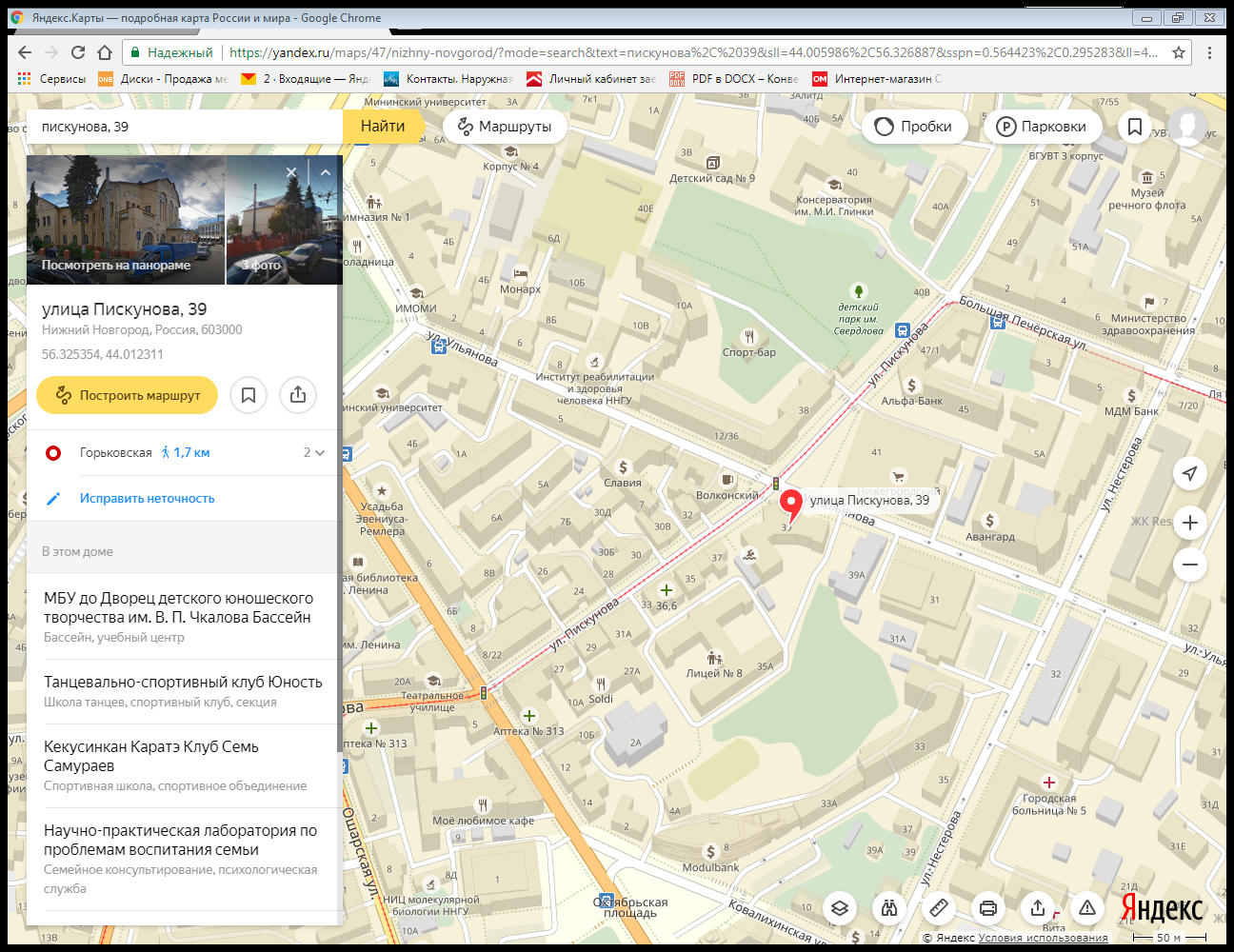 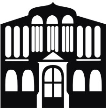 Муниципальное бюджетное учреждение дополнительного образования «Дворец детского (юношеского) творчества им. В.П.Чкалова»(МБУ ДО «ДДТ им. В.П.Чкалова»)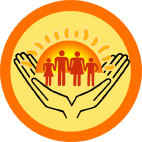 Городская научно-практическая лаборатория по проблемам воспитания и семьи Авторы – составители: Н.Н. Белик, Л.И. Агаева603005, г. Нижний Новгород, ул. Пискунова, д. 39тел. (831) 436-45-23, 436-60-02официальный сайт: http://ddt-chkalov.rue-mail: ddt.chkalov@gmail.com Вопросы:ДаИногдаНет1Отвечаете ли Вы на вопросы ребенка словами вроде: «Подрастешь-узнаешь»?0252Стараетесь ли Вы объяснить ребенку, почему Вы запрещаете ему что-либо?4203Позволяете ли Вы маленькому ребенку помогать по дому, даже если эта помощь дает немного или вообще ничего не дает?4304Считаете ли Вы, что невинная ложь ребенка допустима?0245Используете ли время общения с ребенком для развития его наблюдательности?5106Используете ли Вы саркастические замечания в отношении ребенка?0057Считаете ли Вы, что хорошая трёпка еще пока никому не вредила?0258Считаете ли Вы, что раннее посвящение ребенка во взрослую жизнь вредно?0349Читаете ли Вы книги о воспитании?42010Считаете ли Вы, что у детей могут быть свои секреты?32011Браните ли Вы ребенка, если он оставляет еду на тарелке?01412Радуетесь ли Вы успехам своего ребенка? Хвалите ли его?32013Предоставляете ли Вы ребенку самостоятельность в новом для него деле?51014Доставляет ли Вам удовольствие проведение совместного времени с ребенком?51015Осуждаете ли Вы суровость и строгость в воспитании детей?50016Можете ли сохранять спокойствие, когда злитесь на ребенка?51017Можете ли приказать так решительно, что все будет немедленно выполнено?50018Легко ли Вы устанавливаете дружеские отношения с друзьями Вашего ребенка? 42019Считаете ли Вы достаточной причиной для осуждения чего-либо у Вашего сына (дочери) то обстоятельство, что, когда сами были в его (её) возрасте, Вы этого не делали и этим не интересовались?02520Решаете ли Вы за своего ребенка жизненно важные вопросы со словами: «Я знаю лучше, что ему нужно»?02521Считаете ли Вы, что Ваши сын или дочь не могут иметь от Вас секретов, и они не вправе чувствовать себя обиженными, если Вы, например, вскроете письмо, которое они получили?02522Могут ли сын или дочь в споре переубедить Вас?53023Случается ли, что Вы смягчаете свое первоначальное решение, поняв, что оно слишком сурово и несправедливо?53024Извиняетесь ли Вы перед ребенком, если Вы его несправедливо наказали или лишили удовольствия?02525Забываете ли Вы о своих обещаниях ребенку, особенно таких, которые для него являются наградой за что-нибудь трудное?52026Можете ли Вы оторваться от работы или интересной передачи, если ребенок просит у Вас совета или помощи в чем-то?52027Считаете ли Вы, что ребенку на карманные расходы следует давать не определенную заранее сумму, а столько, сколько он просит?025